 Ҡ А Р А Р                                                                      ПОСТАНОВЛЕНИЕ             03  июль  2018  й.                         № 37/1                            03  июля  2018г.О назначении и проведении публичных слушаний по проекту решения «О внесении изменений в Генеральный план сельского поселения Юмашевский сельсовет муниципального района Чекмагушевский район Республики Башкортостан»Руководствуясь ст.28, 35 Федерального закона «Об общих принципах организаций местного самоуправления в Российской Федерации», ст.11 Закона Республики Башкортостан «О  местном самоуправлении в Республике Башкортостан», п.2 ч.3, ст.10 Устава сельского поселения  Юмашевский сельсовет муниципального района Чекмагушевский район Республики Башкортостан и Положением о Публичных слушаниях сельского поселения  Юмашевский сельсовет, Администрация сельского поселения  Юмашевский сельсовет муниципального района Чекмагушевский район Республики Башкортостан  постановляет:1.Назначить и провести публичные слушания по проекту решения«Внесение изменений в Генеральный план сельского поселения Юмашевский сельсовет муниципального района Чекмагушевский район Республики Башкортостан» на 03 августа  2018  года в 17.00 часов в  Юмашевском  сельском Доме культуры   по адресу:РБ, Чекмагушевский район, с. Юмашево, ул. Советская,  дом №21.2.Создать комиссию по подготовке и проведению публичных слушаний в составе:Председатель комиссии:	  Салимгареева Рамила Харисовна  –   глава сельского поселения Юмашевский сельсовет МР Чекмагушевский район РБ. Члены комиссии:Гарифуллина И.Ф. – специалист администрации сельского поселения Юмашевский сельсовет.Ханнанова А.А. - специалист администрации сельского поселения Юмашевский сельсовет.2.Установить, что письменные предложения жителей сельского поселения  Юмашевский  сельсовет муниципального района Чекмагушевский район по проекту   нормативного   правового   акта    направляются    в    Совет    по  адресу: с. Юмашево ул. Советская, 10, в период со дня обнародования настоящего  постановление до 17-00 часов 03 августа  2018 года. Глава сельского поселения                                           Р.Х. СалимгарееваБАШҠОРТОСТАН  РЕСПУБЛИКАҺЫСАҠМАҒОШ  РАЙОНЫ муниципаль районЫНЫҢ   ЙОМАШ АУЫЛ СОВЕТЫ АУЫЛ  БИЛӘмӘҺЕ  ХАКИМИӘТЕ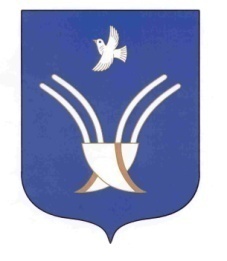 Администрация сельского поселенияЮМАШЕВСКИЙ сельсоветмуниципального района Чекмагушевский район Республики Башкортостан